Lampy podłogowe na Ceneo.plDobre doświetlenie to podstawa wyposażenia wnętrza. Jako dodatkowe źródło światła polecamy lampy podłogowe na Ceneo.pl!Oświetlenie w mieszkaniu, dlaczego jest aż tak ważne? Zastanawiałeś się kiedyś jak wpływa na Ciebie i Twoje samopoczucie oświetlenie? To ono często determinuje nasz poziom skupienia, nastrój a także wpływa na nasze zdrowie i prawidłowy wzrok. Rozwiązaniem prawidłowego oświetlenia mogą być lampy podłogowe na Ceneo.pl. Często duże żyrandole nie wystarczają. Dodatkowe źródła światła będą doskonałym rozwiązaniem na doświetlenie pomieszczenia. Jeśli kochasz czytać w fotelu z kubkiem gorącej herbaty lampy podłogowe na Ceneo.pl są dla Ciebie. Zadbają one o Twój wzrok, który nie będzie musiał się nadwyrężać. Sprawdź i już dziś przekonaj się, że oświetlenie wpływa na Twoje zdrowie!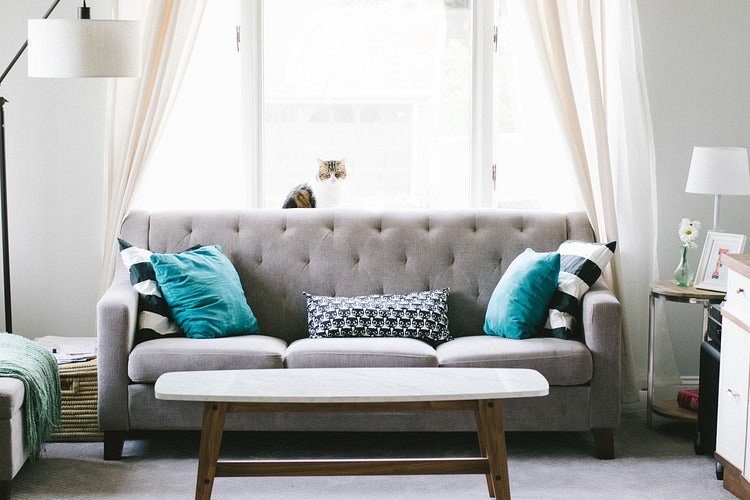 Lampy podłogowe na Ceneo.pl Szukają oryginalnych i praktycznych rozwiązań do oświetlenia domu, mieszkania czy biura polecamy lampy podłogowe na Ceneo.pl. Proponowane produkty to wysokiej jakości przedmioty od sprawdzonych i znanych producentów. W naszej porównywarce cenowej znajdziesz coś pasującego do każdego stylu, pomieszczenia oraz wymagań kupujących. Lampy podłogowe to dobre rozwiązanie zarówno do salonu jak i innych pomieszczeń. Dobrze dobrane pięknie dopełnią stylizacji i nadadzą jej stylu.